 Ҡ А Р А Р 					                                                ПОСТАНОВЛЕНИЕ 28 декабрь 2020 й.                                          № 45                                    28 декабря 2020 г.Об утверждении формы Заявления и Анкеты  на    погребение (захоронение)     Во исполнение п.8 Протокола оперативного совещания при Правительстве Республики Башкортостан от 08.06.2020 года № 22 по вопросу совершенствования организации похоронного дела  и предоставления ритуальных услуг постановляю:1.Утвердить форму Заявления на погребение (захоронение) с приложениями № 1 и № 2.2.Обнародовать настоящее постановление и разместить на официальном сайте Администрации сельского поселения Троицкий сельсовет.3.Контроль за исполнением настоящего постановления оставляю за собой. Глава сельского поселенияТроицкий сельсовет                                                           Н.П.Дунаева Приложение№1ЗАЯВЛЕНИЕ НА ПОГРЕБЕНИЕ (ЗАХОРОНЕНИЕ) № от «	»	20 г.в __________________________________________________________________________________________________(наименование специализированной организации)от_________________________________________________________________________(фамилия, имя, отчество лица, взявшего на себя обязанность осуществить погребение
умершего, указать родственную или иную принадлежность к умершему)паспорт, телефон	_________________________________________________________(серия, номер, когда кем выдан, адрес регистрации ифактического жительства, личный телефон для связи)____________________________________________________________________________________________________________________________________________________________________(ИНН и наименование индивидуального предпринимателя, юридического лица, юридический адрес и контактный телефон)Прошу захоронить (подзахоронить) на кладбище	( нужное подчеркнуть)	(наименование кладбища)умершего____________________________________________________________________(фамилия, имя, отчество в именительном падеже)дата рождения	дата смерти	свидетельство о смерти от_______________	серия	______№_______	(дата выдачи)□ на новом месте;□ на свободном месте родственного захоронения;□ в могилу умершего	(фамилия, имя, отчество в именительном падеже)захороненного в	году на участке	в квартале №	(указать - мусульм., христианок., иудейск.)на могиле инв. №	(в Книге регистрации захоронений)	имеется	(указать вид надгробия или опознавательного знака)с надписью	ПРИМЕЧАНИЕ:Взявший на себя обязанность осуществить погребение умершего принимает на себя обязательство: осуществить въезд на кладбище в указанное в разрешении время, профессионально исполнить земляные работы и комплекс услуг, содержать место захоронения и прилегающую к нему территорию, нести за неисполнение и нанесение вреда соседним погребениям и надмогильным сооружениям имущественную ответственность.2.	При проведении земляных работ необходимо строго соблюдать технику безопасности, действующие городские регламенты и положения, требования САНПИН, работы осуществлять специально обученными землекопами, прошедшими гигиеническое обучение и аттестацию с отметкой в личной медицинской книжке.3.	Запрещается самовольно увеличивать земельный участок под погребение, устанавливать, переделывать и снимать памятники и другие надмогильные сооружения (ограды), мемориальные доски без разрешения администрации, оставлять мусор.Достоверность представленных мной сведений подтверждаю, с примечанием ознакомлен, к заявлению прилагаю свидетельство о смерти, удостоверение ветерана Великой Отечественной войны, участника боевых действий (если имеются), удостоверение о захоронении, копию моего паспорта, копию моего ИНН, свидетельство о государственной регистрации юридического лица (индивидуального предпринимателя) осуществляющего погребение, копии санитарных книжек землекопов, осуществляющих погребение. Также к заявлению прикладываю анкету и согласие на обработку персональных данных, являющиеся неотъемлемой частью заявления (Приложением» 1 и Приложение М»2).Личная подпись заявителя________________________ «____»___________________20____г.РЕШЕНИЕ УПОЛНОМОЧЕННОГО ОРГАНАПредоставлено место на участке	квартал №_____размером___________(в метрах),                                    (указать - мусульм., христианок., иудейск.)Дата и разрешенное время въезда на кладбище для погребения____________________	Захоронение разрешаю_______________________	/______________________/Захоронение произведено____________________/_______________________/Замечания ________________________________________________________	Выдано (внесена отметка в удостоверение) о захоронении №____от_______________	Приложение № 1 к заявлениюАнкетаЯ,	_(фамилия, имя, отчество лица, взявшего на себя обязанность осуществить погребение умершего, указать родственную или иную принадлежность к умершему)контактные данные_________________________________________________(личный телефон для связи, адрес)уведомлен:что место под погребение умершего и в дальнейшем под захоронения рядом умершего супруга или близкого родственника в соответствии с требованиями Федерального закона от 12.01.1996г. № 8-ФЗ «О погребении и похоронном деле» предоставляется бесплатно;о недопустимости подстрекательства к коррупционным правонарушениям должностных лиц,об уголовной ответственности (ст. 291 УК РФ) взяткодателя за передачу взятки должностному лицу. В случае склонения к даче взятки со стороны должностных лиц Заявитель обязан в письменном виде обратиться в Администрацию сельского поселения Дмитриевский сельсовет для принятия превентивных мер.Личная подпись заявителя ______________________    «__» _________20__г.Приложение № 2 к заявлениюСогласие на обработку персональных данныхЯ,_____________________________________________________________________________________________________________________________________________________________________________________________________(фамилия, имя, отчество лица, номер основного документа, удостоверяющего его личность, сведения о дате выдачи указанного документа и выдавшем его органе) в соответствии с Федеральным законом от 27.07.2006 г. № 152-ФЗ«О персональных данных» выражаю согласие___________________________________________________________________                                                                                                                                                 наименование(далее по тексту - учреждение), расположенному по адресу:____________________________________	, на автоматизированную, а также без использования средств автоматизации обработку моих персональных данных, а именно совершение действий, предусмотренных пунктом 3 части первой статьи 3 Федерального закона от 27.07.2006 г. № 152-ФЗ «О персональных данных»: сбор, систематизацию, накопление, хранение, уточнение (обновление, изменение), использование, распространение (передачу), обезличивание, направление по официальному запросу государственных и муниципальных органов данных: ФИО заявителя, адрес места жительства (по регистрации, фактический); домашний телефон; мобильный телефон; сведения об умершем родственнике, его месте захоронения и иные сведения, относящиеся к персональным данным в целях обеспечения соблюдения законов и иных нормативных правовых актов.Срок действия настоящего согласия на обработку персональных данных: с момента его подписания и до достижения целей обработки. В дальнейшем - в соответствии с законодательством об архивном деле в Российской Федерации.Настоящее согласие может быть отозвано мной в письменной форме на основании заявления, поданного на имя руководителя учрежденияЛичная подпись заявителя_________________________«__» _________20__г.БАШҠОРТОСТАН РЕСПУБЛИКАhЫБЛАГОВАР  РАЙОНЫ МУНИЦИПАЛЬ РАЙОНЫНЫҢ ТРОИЦКИЙАУЫЛ  СОВЕТЫ АУЫЛБИЛӘМӘҺЕ ХАКИМИӘТЕ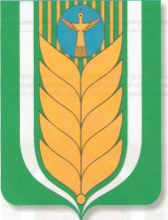 РЕСПУБЛИКА БАШКОРТОСТАНАДМИНИСТРАЦИЯ СЕЛЬСКОГО ПОСЕЛЕНИЯ ТРОИЦКИЙ СЕЛЬСОВЕТ  МУНИЦИПАЛЬНОГО РАЙОНА БЛАГОВАРСКИЙ РАЙОН452743,Троицкий ауылы,Үзәк урамы 54Тел. (34747) 41-6-46452743,с.Троицкий ул. Центральная, 54Тел. (34747) 41-6-46